ТРИДЦАТЬ ТРЕТЬЯ ОЧЕРЕДНАЯ СЕССИЯ ЧЕТВЕРТОГО СОЗЫВАРЕШЕНИЕ	             ЧЕЧИМот 20.04. 2022 г.                                   			                                     №33-6                                                                  с. ОнгудайО деятельности учреждений здравоохранения в 2021 годуЗаслушав информацию Главного врача БУЗ РА «Онгудайская районная больница» Совет депутатов района (аймака) РЕШИЛ:1.Информацию о деятельности учреждений здравоохранения в 2021 году принять к сведению.2.Решение вступает в силу со дня принятия.3.Контроль за исполнением данного решения возложить на постоянную комиссию по социальным вопросам (Шаучулене Е.М.).                                                  Председатель Совета депутатов района (аймака)                                                                 А.Ы.ТысовАдминистративная характеристика районаОнгудайский район занимает территорию  11696 кв.км.Райцентр – 1, сельские администрации – 10,  сельских населенных пунктов – 29  (по переписи 2002 г.)Население района на 01.01.2021 г. составило – 14131 человека,  по данным  КУЗ РА «МИАЦ» .Дети от 0 до 17 лет –  4368 , взрослых –  9763 чел. из них трудоспособного нас.-7188. Женского населения всего -7367, из них фертильного возраста – 2993 человек,  35%  от общей численности  женщин.  Сеть лечебно-профилактических учреждений представлена:РБ на 52 круглосуточных и   23 дневных коек, с поликлиникой на 250  посещений в смену.Структурно обособленные подразделения:Амбулатория, в т. ч. врачебная: 	 - с. Иня на 4 дневных коек, с поликлиникой на 50  посещений в смену.    - с. Ело на 2 дневных коек, с поликлиникой на 22 посещений в смену.    - с. Каракол на 2 дневных коек, с поликлиникой на 30 посещений в смену    - с. Теньга на 2 дневных коек, с поликлиникой на 17 посещений в смену.Фельдшерско-акушерских пунктов – 16Фельдшерских здравпунктов -3Показатели   естественного движения населенияВ сравнении с аналогичным периодом прошлого года в районе снизился показатель рождаемости на 2%, в абсолютных цифрах на 4 ребенка родилось меньше в 2022 году. Показатель общей смертности снизился на 10%. Наблюдается убыль население района, в абс.цифрах -14 человек.Ведущими классами заболеваний в структуре общей смертности в 2021 году являются:1. 20% болезни системы кровообращения, стоит отметить снижение данного показателя в сравнении с прошлым годом  на 12%;2.  13% от новообразований, показатель вырос на 36% 3.  13% от новой коронавирусной инфекции3.  12% внешние причины (ДТП, суициды, отравления алкоголем и др.) показатель снизился на 32%;Стоит отметить снижение показателя смертности от суицидов на 43%, с 14 случаев до 8. Показатель смертности детей от суицидов на уровне прошлого года (2 ребенка)Отмечается рост показателя преждевременной смертности на 16%. Среди главных причин преждевременной смертности являются сердечно-сосудистые заболевания - умерло 13 человек, новообразования - умерло 11 человек.  Вырос показатель младенческой смертности, статистика показывает, что в 2022 году умерло 2 детей в возрасте до года, при этом за аналогичный период 2021 младенческой смертности не зарегистрировано. Показатель детской смертности на уровне прошлого года (5 детей) составил 11,4 (2020 –5 детей). Материнской смертности в районе не регистрировалось.Показатели смертности по основным причинам смерти(на 100 тыс. населения)В районе наблюдается положительная динамика по снижению показателя смертности от болезней системы кровообращения, составил 269,0 на 100 тыс.населения, что на 12% ниже показателя предыдущего года. Снижение показателя смертности от суицидов на 42%. Снизился показатель смертности от туберкулеза с 2 случаев до одного случая.Наблюдается рост показателя смертности от новообразований на 36%, с 16 случаев до 25 случаев. Рост показателя смертности от болезней органов дыхания на 23%. Показатель смертности от алкогольных отравлений, ДТП на уровне прошлого года.Смертность от травм отравлений и других внешних причин воздействияПри сравнении с этим же периодом прошлого года:- на 42% снизился показатель смертности от суицидов;- в 2 раза снизился показатель смертности от утоплений;- в 5 раз снизился показатель смертности от нападений;- показатель смертности от отравлений этиловым спиртом на уровне прошлого года. Основные показатели использования коечной сети(круглосуточные койки)Основные показатели использования коечного фонда выросли к уровню прошлого года за счет возобновления оказания плановой медицинской помощи.Снизился показатель больничной летальности. Медицинские кадры(на 10 000 нас)Показатель обеспеченности врачами остается на уровне прошлого года. Квалификационную категорию имеют 7 человек, сертификат специалиста имеют 32 человека и 9 человек имеют свидетельство об аккредитации.Показатель обеспеченности средними медицинскими работниками составил 87,5%. Квалификационную категорию имеют 11 человек, сертификат специалиста имеют 133 человека и 10 человек имеют свидетельство об аккредитации.В 2021 году проведена работа по привлечению врачебных кадров, приняты на работу 6 врачей: акушер-гинеколог, врач ультразвуковой диагностики, врач-рентгенолог, врач общей практики, врач-хирург, врач-терапевт.По программе «Земский фельдшер»  трудоустроены 2 фельдшера в ФАПы сел Туекта и Хабаровка.Динамика числа врачебных посещений(на 1 жителя соответствующего возраста)За 2021 год число врачебных посещений на 1 жителя выросло  на 6% в сравнении с прошлым годом.Заболеваемость населения(на 1000 населения)Основные показатели противотуберкулезной службы(на 100 тыс. населения)              При сравнении показателей характеризующих противотуберкулезную службу района с этим же периодом прошлого года, можно говорить о благоприятной ситуации, так как  первичная заболеваемость снизилась в 3 раза, зарегистрирован 1 случай смерти от туберкулеза (диагноз выставлен по результатам вскрытия).Основные показатели онкологической службы(на 100 тыс. населения)За 2021 год в показателях онкологической службы отмечается:- рост первичной заболеваемости на 6%- рост показателя смертности на 36%- процент запущенности и  процент выявляемости на профосмотрах на уровне прошлого года. Основные показатели дерматовенерологической службы                                                        ( на 100 тыс.населения)В 2021 году случаев первичной заболеваемости сифилисом в районе не зарегистрировано. Показатель заболеваемости гонореей увеличился с 2 случаев до 3 случаев. Сифилиса у беременных не зарегистрировано.Динамика заболеваемости ВИЧ-инфекциейЧисло абортов  (на 1000 женщин фертильного возраста)      Количество абортов выросло в 3 раза  по сравнению с прошлым  годом. Психические расстройстваЗа отчетный период зарегистрировано 2 новых случая первичной заболеваемости по сравнению с периодом прошлого года. Количество состоящих на диспансерном учете снизилось на 4%.Алкогольные психозы, алкоголизм, наркомании и токсикомании( на 100 тыс.населения)Отмечается значительный рост,  в 4 раза, первичной заболеваемости по сравнению с прошлым годом. На 39% вырос показатель пагубного употребления наркотических веществ. Скорая медицинская помощь       Количество  лиц, которым оказана помощь при выездах выросла на 23% к уровню прошлого года.Работа диагностических отделений.В работе диагностических отделений по сравнению с прошлым годом отмечается снижение:- на 8% количества рентгенологических исследований;- на 2 числа профилактических исследований органов грудной клетки- на 25% количество эндоскопических исследованийНа 2 раза выросло количество проведенных ультразвуковых исследований. На 6% выросло число исследований функциональной диагностики. На 19% выросло число исследований КДЛ.Диспансеризация 2021 г.Хирургическая помощь	Хирургическая активность в сравнении с этим же периодом прошлого года выросла: увеличилось число проведенных плановых операций в поликлинике на 6%. Число проведенных операций в стационаре незначительно снизилось.Травматологическая помощь           Значительно выросло количество проведенных операций, как в поликлинике, так и в стационаре, увеличилось количество проведенных плановых и экстренных операций в стационаре.Работа «Общественного совета»В 2020 году «Общественным советом» было проведено 1 заседание, были рассмотрены такие вопросы как:        	 -Итоги работы БУЗ РА «Онгудайская РБ» за 2020 год         	-План работы Общественного Совета на 2020 год	- Вопросы информационного обеспечения деятельности БУЗ РА «Онгудайская РБ»	-Общие вопросы.Региональная  медицинская информационная системаВ 2020 году в рамках  единой государственной информационной программы в системе здравоохранения в 16 ФАПах и 4 врачебных амбулаториях произведено подключение к общей сети интернет, закуплены и установлены  автоматизированные рабочие места в количестве 16 штук, медперсонал обучен азам работы с медицинской информационной системой, что значительно облегчил работу среднего медицинского персонала на селе.Работа «Общественного совета»В 2021 году «Общественным советом» было проведено 2 заседания, были рассмотрены такие вопросы как:        	 -Итоги работы БУЗ РА «Онгудайская РБ» за 2020 год         	 -План работы Общественного Совета на 2021 год	 - Работа по оказанию медпомощи пациентам с новой коронавирусной инфекцией COVID-19 на амбулаторном этапе. Об обеспечении больных covid-19 лекарственными препаратами.	-О ходе реализации программы «Модернизация первичного звена здравоохранения Онгудайского района»	-О кадровой обеспеченности медицинского учреждения.	-Общие вопросы.Региональная  медицинская информационная системаВ 2021 году в рамках  единой государственной информационной программы в системе здравоохранения в 9 ФАПах произведено подключение к общей сети интернет, установлены  автоматизированные рабочие места, медперсонал обучен азам работы с медицинской информационной системой, что значительно облегчил работу среднего медицинского персонала на селе.Новые объекты здравоохранения Онгудайского районаВведены в эксплуатацию 9 новых фельдшерско-акушерских пунктов в селах: Каярлык, Озерное, Шиба, Талда, Туекта, Боочи, Улита, Хабаровка, М-Иня.Программа национального проекта "Здравоохранения"в 2021 году Онгудайскую районную больницу поступили:- мобильный ФАП на базе автомобиля Газель. - два автомобиля  скорой медицинской помощи на базе УАЗ класса B. Региональная программа «Модернизация первичного звена здравоохранения»В рамках реализации региональной программы «Модернизация первичного звена здравоохранения» закуплена эндоскопическая видеосистема стоимостью более пяти миллионов рублей. В настоящее время специалист проходит обучение для работы на новом оборудовании.Поступил передвижной стоматологический комплекс. Выезда данного комплекса планируются осуществляться с февраля месяца.Проведены наружные ремонтные работы инфекционного корпуса по укреплению стен и фундамента, утеплению и облицовки фасада здания, заменено покрытие кровли и водосточной системы. Внутренние отделочные работы запланированы на 2022 год. Подходит к завершению капремонт здания поликлиники. В здании поликлиники полностью заменена система отопления, водоснабжения, сантехника, электроосвещение, наружные  отделочные работы. На текущий момент  проводится работы по покраске стен.Отчет о проделанной работе по антитеррористическойбезопасности в БУЗ РА «Онгудайская РБ»	в 2021 году по обеспечению антитеррористической безопасности проведены следующие мероприятия:1.Создана комиссия от представителей БУЗ РА «Онгудайская  РБ», ФСБ по Республике Алтай и ФСВНГ по РА на предмет оценки состояния защищенности , актуализации паспортов безопасности, актов обследования и категорирования объектов здравоохранения.2.Активизированы паспорта безопасности, акты обследования и категорирования в связи со сменой категории мест массового пребывания людей и приятия новых объектов здравоохранения:-здравпункт с.Каярлык, ул.Тос-Ором 33Б-здравпункт с.М-Иня, ул.Центральная 25А-здравпункт с.Талда, ул.Яш-Корбо 19Б-ФАП с.Озерное, ул.Центральная 16А-ФАП с.Боочи, ул.60 лет Победы 29А-ФАП с.Туекта, ул.Семенова 25-ФАП с.Улита, ул.Советская 22А-ФАП с.Хабаровка, ул.Центральная 28-ФАП с.Шиба ул.Трактовая 31БВсего 24 объекта БУЗ Ра «Онгудайская РБ»	3.Заключен контракт с ЧОП «Дивизион» на круглосуточное наблюдение с выставлением круглосуточного поста охраны.4.Выставлена тревожная кнопка на посту охраны с выходом на пульт ОВО ФСВНГ по РА.5.Разработано положение об организации пропускного режима и внутриобъектового режима.6.Проверено рабочее состояние камер видеонаблюдения и эвакуационных путей и запасных выходов, установлена дополнительная камера на основных выездных воротах.7.Постоянно ведется контроль исправности дверных замков, соблюдения контрольного – пропускного режима, а также осуществления постоянного контроля за состоянием ограждения по периметру.Задачи на 2022 год 1.Обеспечение населения Онгудайского района доступной, качественной медицинской и лекарственной помощью;2.Продолжить работу по контролю исполнения стандартов оказания медицинской помощи;3.Продолжить работу по усилению кадрового состава медицинских работников;4.Вести мониторинг удовлетворенности пациентов и населения качеством предоставляемых услуг и разработка на основе его результатов конкретных мероприятий по устранению негативных явлений.5.Дальнейшее развитие ресурсной и материальной базы БУЗ РА "Онгудайская РБ"6.Улучшение качества оказываемых медицинских услуг.Основные проблемы здравоохранения района1.Требуется строительство нового фельдшерско-акушерского пункта в с.Купчегень.2.Требуется проведение капитального ремонта заданий врачебных амбулаторий в селах Ело, Теньга и Каракол.3.Требуется строительство гаража для автомобилей скорой медицинской помощи.Российская Федерация Республика АлтайМуниципальное образование«Онгудайский район»Администрация района (аймака)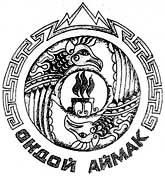 Россия Федерациязы Алтай РеспубликаМуниципал тозолмо    «Ондой аймак»Аймактын администрациязыПоказатель2020 г.2020 г.2021 г.2021 г.РА 2019 г.Показательчел.на 1000 нас.чел.на 1000 нас.на 1000 нас.Рождаемость18112,817712,513,7Общая смертность21114,919113,510,1Преждевременная смертность52742,662875,05,3Материнская смертность000059,93Младенческая смертность00211,310,7 Естественный прирост населения-28--14-3,6Показатели2020 г.2021 г.РА 2019 г.Болезни системы кровообращения             46325,338269,0413,7Новообразования             16113,125177,0172,9Смертность от алкогольных отравлений            214,1214,151,9Смертность от туберкулеза                    214,117,05,9Болезни органов дыхания            13100,617120,339,7Смертность от ДТП           214,1214,116,4Смертность от суицидов          1498,9856,536,0Травмы и внешние причины воздействия2020 г.2020 г.2021 г.2021 г.РА 2019 г. На 100 тыс.нас.ДТП214,1214,119,1Утопление 535,3214,19,1Нападение 535,317,011,8Самоубийство 1499,0856,635,5Отравления этиловым спиртом 214,1214,116,9Прочие321,2749,5Всего 34240,723162,83,7Показатели2020 г.2021 г.РА 2019Всего круглосуточных коек56561585Обеспеченность на 10 тыс. нас.39,539,572,4Уровень госпитализации12,513,921,6Оборот койки31,535,330,1Ср. длительность пребывания8,18,99,8Работа койки256,3314,1296,0Больничная летальность1,30,81,2Показатель2020 г.2021 г.РА 2019 г.Обеспеченность врачами                4128%4128%37,1% имеющих квалификационную категорию               1230%717%41,6% имеющих сертификат специалиста               3793%3278%95,1Имеющих свидетельство об аккредитации                615%922%Обеспеченность средними медработниками             154108,8%152107,5%114,9% имеющих квалификационную категорию              2718%118,2%31,9% имеющих сертификат специалиста              13693%13387,5%95,0Имеющих свидетельство об аккредитации               96%106,5%Показатели2020 г.2021 г.РА 2019 г.Всего врачебных посещений (включая стом. и платные)829325,8886716,27,3из них сделано по поводу заболеваний537753,8546923,84,5Профилактические291572,0339792,42,8Показатели2020 г.2021 г.РА 2019 г.Детское население 0-14Детское население 0-14Детское население 0-14Детское население 0-14Первичная заболеваемость2084,32177,41545,0Общая заболеваемость2572,82803,71957,9Состоит на «Д» учете566833Подростковое население 15-17Подростковое население 15-17Подростковое население 15-17Подростковое население 15-17Первичная заболеваемость1890,11764,61397,0Общая заболеваемость3154,73154,82074,6Состоит на «Д» учете257240Взрослое население 18 лет и старшеВзрослое население 18 лет и старшеВзрослое население 18 лет и старшеВзрослое население 18 лет и старшеПервичная заболеваемость790,3762,4590,0Общая заболеваемость1908,52038,11604,4Состоит на «Д» учете61416366           В показателях заболеваемости детского населения отмечается увеличение количества состоящих на диспансерном учете детей на 32% за счет охвата детей профилактическими медицинскими осмотрами. Показатели общей и первичной заболеваемости незначительно выросло.           Показатель заболеваемости подросткового населения и взрослого населения на уровне прошлого года.           В показателях заболеваемости детского населения отмечается увеличение количества состоящих на диспансерном учете детей на 32% за счет охвата детей профилактическими медицинскими осмотрами. Показатели общей и первичной заболеваемости незначительно выросло.           Показатель заболеваемости подросткового населения и взрослого населения на уровне прошлого года.           В показателях заболеваемости детского населения отмечается увеличение количества состоящих на диспансерном учете детей на 32% за счет охвата детей профилактическими медицинскими осмотрами. Показатели общей и первичной заболеваемости незначительно выросло.           Показатель заболеваемости подросткового населения и взрослого населения на уровне прошлого года.           В показателях заболеваемости детского населения отмечается увеличение количества состоящих на диспансерном учете детей на 32% за счет охвата детей профилактическими медицинскими осмотрами. Показатели общей и первичной заболеваемости незначительно выросло.           Показатель заболеваемости подросткового населения и взрослого населения на уровне прошлого года.Показатели2020 г.2021 г.РА2019 г.Первичная заболеваемость                       1070,7321,235,2Общая заболеваемость                      26183,816113,2167,7Смертность от туберкулеза                       214,117,07,3Показатели2020 г.2021 г.РА  2019 г.Общая заболеваемость               1541074,91541089,81412,7Первичная заболеваемость               33245,935261,8259,5Смертность от новообразований                16112,425177,0172,9Запущенность, %                927%823%Выявляемость на профосмотрах , %                1756%1749%Показатели2020 г.2021 г.РА  2019 г.Сифилис                      17,0                      0015,5Сифилис беременных (впервые выявленный на 100 тыс. женщин фертильного  возраста)0000Гонорея                      214,1                      37,030,6Показатели2020 г. 2021 г. РА 2019Всего зарегистрировано больных с впервые установленным диагнозом0289Показатель на 100 тыс. населения014,140,7     За 2021 год зарегистрировано 2 новых случая заболеваемости ВИЧ-инфекцией.     За 2021 год зарегистрировано 2 новых случая заболеваемости ВИЧ-инфекцией.     За 2021 год зарегистрировано 2 новых случая заболеваемости ВИЧ-инфекцией.     За 2021 год зарегистрировано 2 новых случая заболеваемости ВИЧ-инфекцией.Показатели2020 г.2021 г.РА 2019 г.Число мед.абортов                        93,03010,0Показатели2020 г.2021 г.РА 2019Зарегистрировано больных впервые установленным диагнозом46129Всего состоит на диспансерном учете1591532107Показатели 2020 г.2021 г.РА 2019  Зарегистрировано больных с впервые в жизни установленным диагнозом520116Хронический алкоголизм6561545Алкогольные психозы111138Наркомания148225Пагубное употребление наркот.веществ 2338Всего состоит на учете1131181545Показатели2020 г.2021 г.РА 2019 г.Число лиц, которым оказана помощь при выездах на 1000 населения                    5762407,47522532,3           67548308,6Показатель2020 г.2020 г.2021 г.2021 г.ПоказательКол-вона 1000 нас.Кол-вона 1000 нас.Рентгенологическиеисследования8119574.17499530,6Числопрофилактических исследований органов грудной клетки10161718.59915701,6Ультразвуковые исследования1808127.83607255,2Эндоскопическиеисследования29220.621715,3ФункциональнаяДиагностика(число исследований)10931772.911708828,5Выполнено исследований КДЛ23309416482.328850720416,6Исполнение плана диспансеризации (взрослые %)Исполнение плана диспансеризации (взрослые %)I - этап      план-2798    выполнено -2346  (84% от плана)II - этап    план-590выполнено 327 (55% от плана)Исполнение плана диспансеризации (дети %)Исполнение плана диспансеризации (дети %)Профосмотры                  план - 3593 выполнено 3084 ( 86% от плана)Осмотры детей-сирот     план - 74выполнено 73 ( 99% от плана)2020 г.2021 г.Всего проведено операций в поликлинике163173Всего проведено операций в стационаре11295из них:   плановых4938               экстренных11057Хирургическая активность56,260,0Летальность2,00,92020 г.2021 г.Всего проведено операций в поликлинике69110Всего проведено операций в стационаре93133из них:   плановых5885               экстренных3548Хирургическая активность38,036,0Летальность1,00,4